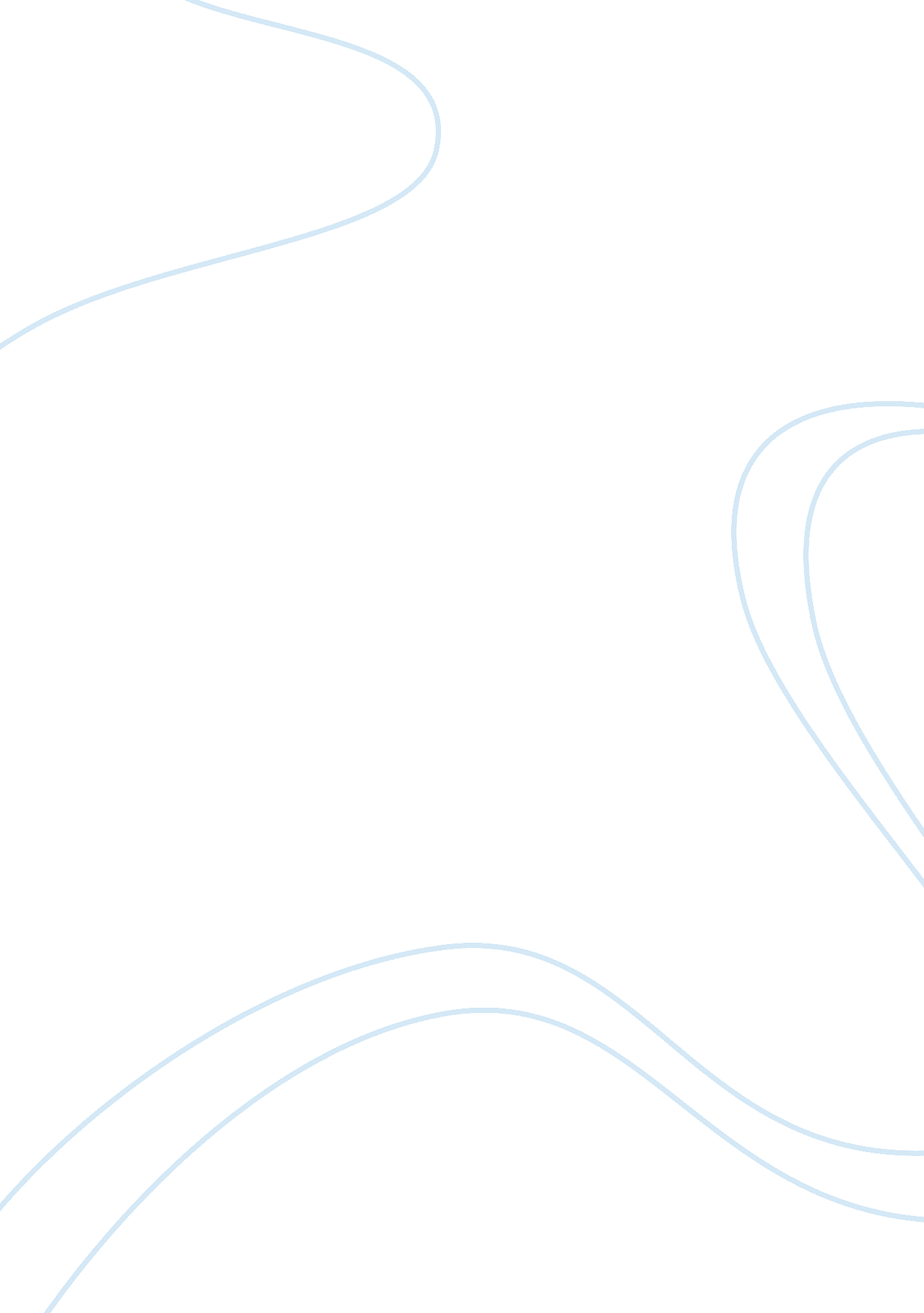 Argumentative: sex education in school. assignmentArt & Culture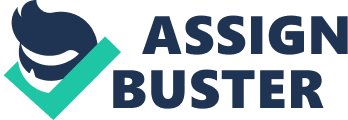 Just like the article states, sex education is using in American schools, and this is in favor of my argument on how greatly support this upward movement my reason is we are just falling way behind! Further thought out and well presented sex education will reduce teen pregnancy and spread of sexual diseases. How exactly will better sex education in the states lead to fewer sex incidents within the sexually active community? Simply by education. Lack of education in anything will not give you positive results. Although it is said that there is no strong proof that teaching sex education ill have any effect on teenagers and young adults, there is proof. Ex. Higher writes “ Analysis in sex education in Sweden, Holland, France, Great Britain and Canada show us lagging far behind” (143). Reading the article and noticing the particular countries mentioned, I went to research. The countries mentioned are up to par with America as far as development and economy go, but fall way behind when it comes to all things sexual! We not only have higher teenage birth rates, we also have higher sexually transmitted diseases and lower use of oral contraceptives. The statistics and education don’t lie. I would have personally benefited from a more well put together sex education class and many other young lady’s would agree. (Rodriguez 2) I’m sure now the reader is wondering father is a deeper reason for my argument. Yes there is. Am teen mother, I am a statistic, one of the person that adds on to the lack of sex education in America. One of the many teenager girls that had a lack of sexual education. I Hough it could never happen to me just like in the article, ex, Higher writes “ They believe ‘ It can’t happen to me. ” (144). It wasn’t arrogance or ignorance it was my lack of understanding and me not wanting to ask questions related to sex. Now ask myself how many pregnant teenagers had the same questions did? Lets follow in the countries listed in the article’s foot steps, in fact we have already started, considering sex education has increased dramatically in the last 5 years. 